Allegato “A”Comune di Rosolini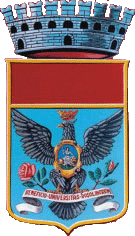 Libero Consorzio di Siracusa---------------------------Settore IIServizi Finanziari – Servizi Demografici e Statistiche – Risorse Umane 0931/500258  vincenzo.modica@comune.rosolini.sr.it---------------------------Censimento permanente della Popolazione e delle Abitazioni 2019AVVISO PUBBLICO PER LA FORMAZIONE DI UNA GRADUATORIA PER IL CONFERIMENTO DI INCARICHI PER N. 5 RILEVATORI PER IL CENSIMENTO PERMANENTE DELLA POPOLAZIONE E DELLE ABITAZIONI 2019 IL RESPONSABILE SETTORE FINANZIARIOPremesso che:con l’art. 1 commi 227-237 della legge 27/12/2017, n. 205 sono stati indetti e finanziati i censimenti permanenti della popolazione e delle abitazioni;il Comune di Rosolini dovrà effettuare, per conto dell’ISTAT, il censimento permanente della Popolazione e delle Abitazioni 2019;le operazioni censuarie sono svolte dagli uffici comunali di censimento (UCC);Visti:- il “Piano generale del Censimento Permanente della popolazione e delle abitazioni” approvato dal Consiglio d’Istituto dell’ISTAT nella seduta del 26 marzo 2018 con deliberazione n. CDLIII, giusta Intesa Conferenza Unificata del 21 marzo 2018;- la Circolare n. 1.a  del 02.04.2019 dell’ISTAT e n. 2 del 20.05.2019 che forniscono  indicazioni in ordine a tutti gli adempimenti e in particolare le modalità di selezione e requisiti professionali dei rilevatori.Ritenuto opportuno dare avvio alla procedura di selezione per il reclutamento di n° 5 rilevatori mediante avviso pubblico rivolto a personale esternoIn esecuzione della deliberazione di Giunta Municipale n.108 del 05/07/2019RENDE NOTOChe è indetta selezione per la predisposizione di n. 1 graduatorie per il conferimento di n. 5 incarichi di rilevatore in occasione del Censimento Permanente della Popolazione e delle Abitazioni 2019, che avrà inizio il 1 ottobre e finirà il 20 dicembre p.v., salvo diversa scadenza stabilita dall’ISTAT.A tal fine si elencano i requisiti minimi definiti dall’Istat per la selezione dei rilevatori.Requisiti professionali e criteri di selezione.In base al paragrafo 3.3.3 del predetto PGC i titoli di ammissione sono:avere età non inferiore a 18 anni;essere in possesso del diploma di scuola superiore di secondo grado o titolo di studio equipollente;conoscere e saper usare i più diffusi strumenti informatici (pc, Tablet), possedere adeguate conoscenze informatiche (internet, posta elettronica) e esperienza in materia di rilevazioni statistiche e in particolare di effettuazione di interviste;avere cittadinanza italiana o di uno degli Stati Membri dell’Unione europea o un regolare permesso di soggiorno;avere una corretta conoscenza parlata e scritta della lingua italiana;godere dei diritti politici e non aver subito condanne penali; per i cittadini stranieri, godere dei diritti politici negli Stati di appartenenza o di provenienza.Ulteriori requisiti di partecipazionea) residenza nel Comune di Rosolinib) laurea specialistica, magistrale o vecchio ordinamento con votazione non inferiore a 90/110c) stato di disoccupazione/inoccupazione d) età non superiore a 30 anniCompiti dei rilevatoriI principali compiti affidati ai rilevatori selezionati sono:partecipare agli incontri formativi e completare tutti i moduli formativi predisposti da Istat e accessibili tramite apposita piattaforma;gestire quotidianamente, mediante uso del Sistema di gestione delle indagini predisposto dall’Istat (SGI), il diario relativo al campione di indirizzi per la rilevazione areale e di unità di rilevazione per la rilevazione da lista loro assegnati;effettuare le operazioni di rilevazione dell’indagine areale relativamente alle sezioni di Censimento/indirizzi assegnati;effettuare le interviste alle unità della rilevazione da Lista non rispondenti tramite altro canale, tenendo conto degli orari di presenza dei componenti nell’alloggio e fornendo loro informazioni su finalità e natura obbligatoria della rilevazione;segnalare al responsabile dell'UCC eventuali violazioni dell'obbligo di risposta ai fini dell'avvio della procedura sanzionatoria di cui all'art.11 del D.Lgs 6 settembre 1989, n. 322 e successive modificazioni;svolgere ogni altro compito loro affidato dal responsabile dell'UCC o dal coordinatore e inerente le rilevazioni.Nello svolgimento dei suddetti compiti i rilevatori sono tenuti al rispetto della normativa in materia di protezione dei dati personali e di quanto stabilito dal ”Manuale di rilevazione” fornito al momento della formazione.I rilevatori sono vincolati al segreto d’ufficio ed al segreto statistico ai sensi degli artt. 8 e 9 del D.Lgs. n.322/89 (norme sul Sistema statistico nazionale e sulla riorganizzazione dell’Istituto nazionale di statistica) e s.m.i.I rilevatori sono altresì soggetti alla normativa in materia di protezione dei dati personali secondo quanto disposto dal D.Lgs. n. 196/2003 (Codice in materia di protezione dei dati personali) e s.m.i. e dal codice di deontologia e di buona condotta per il trattamento dei dati personali a scopi statistici e di ricerca scientifica effettuati nell’ambito del Sistema Statistico Nazionale (SISTAN). I rilevatori sono inoltre soggetti, in quanto incaricati di un pubblico servizio, alle norme contenute nel libro secondo, titolo II - capo I del Codice Penale.Nell’espletamento dell’incarico ricevuto ai rilevatori è fatto divieto di svolgere nei confronti delle unità da censire attività diverse da quelle proprie dei Censimenti e di raccogliere  informazioni non contenute nei questionari di rilevazione.Oggetto e luogo dell’incaricoLe prestazioni oggetto del presente avviso consisteranno essenzialmente in interviste da effettuarsi presso il domicilio delle famiglie.Le rilevazioni si articolano in due differenti componenti campionarie: RILEVAZIONE AREALE: le famiglie saranno intervistate dal rilevatore dotato di tablet.  La stima delle famiglie che saranno coinvolte nell’indagine è pari a n. 198.RILEVAZIONE DA LISTA: le famiglie dovranno compilare direttamente il questionario elettronico e il rilevatore interverrà per il recupero delle mancate risposte. La stima delle famiglie che saranno coinvolte nell’indagine è pari a n. 338.L’attività dovrà essere svolta secondo il seguente calendario:RILEVAZIONE AREALE: dal 01/10/2019 al 20/12/2019;RILEVAZIONE DA LISTA: dal 07/10/2019 al 20/12/2019:Nello svolgimento delle funzioni di rilevatore è indispensabile tener conto degli orari di presenza delle famiglie presso il loro domicilio. Compensi e tipologia di prestazioneL’incarico ai rilevatori sarà retribuito in base ai modelli validati che gli stessi produrranno al netto della quota relativa ad oneri e imposte a carico del Comune e del rilevatore stesso.La prestazione assume le caratteristiche della collaborazione autonoma occasionale e la stessa, per i rilevatori esterni, non comporta in nessun caso l’instaurazione di rapporto di lavoro subordinato con il Comune di Rosolini.Le prestazioni dei rilevatori sono coperte da un’assicurazione contro gli infortuni connessi con le operazioni di rilevazione stipulata da parte dell’ISTAT.L’incarico prevede lo spostamento con mezzo proprio in qualsiasi zona del territorio comunale per raggiungere i domicili delle unità di rilevazione da censire.L’incarico viene conferito previo superamento di apposito corso di formazione.Formazione I rilevatori individuati dovranno partecipare al Corso di Formazione, in base a un calendario che sarà reso noto sul sito istituzionale dell’ente. La partecipazione alle attività di formazione è obbligatoria e non dà diritto ad alcun compenso. La mancata partecipazione, anche parziale, sarà considerata rinuncia all’incarico. I rilevatori dovranno raggiungere i luoghi dedicati alla formazione in modo autonomo e con mezzi propri.PRESENTAZIONE DELLE DOMANDE - TERMINI E MODALITÀLa domanda per ottenere l'incarico verrà redatta in conformità all’allegato modello disponibile presso l’ufficio dei servizi finanziari dell’Ente e sul sito istituzionale nella sezione “Amministrazione Trasparente - Avvisi e Bandi”, debitamente sottoscritta e corredata da fotocopia di un documento di identità in corso di validità.In caso di trasmissione a mezzo pec la domanda, corredata dal file immagine o pdf del documento di identità in corso di validità, dovrà essere sottoscritta alternativamente:con firma digitale; allegando in file la scansione della stessa sottoscritta in forma autografa.I partecipanti non sono tenuti ad allegare alcuna documentazione relativa ai requisiti e ai titoli che si intendono autocertificare.L’ufficio si riserva la facoltà di procedere alle verifiche della veridicità delle dichiarazioni presentate, fermo restando le sanzioni penali previste in caso di accertata non veridicità della dichiarazione resa e la decadenza del beneficio conseguito, ai sensi degli artt.75 e 76 del D.P.R. n° 445/2000 e s.m.i.La domanda di partecipazione dovrà pervenire entro e non oltre le ore 12,00 del 25 luglio 2019:- con consegna a mano all'ufficio protocollo del Comune di Rosolini;- tramite PEC all’indirizzo e-mail di posta certificata del Comune di Rosolini: protocollo@pec.comune.rosolini.sr.itVALUTAZIONE DEI TITOLI – GRADUATORIALa valutazione dei titoli sarà effettuata dall’ufficio comunale di censimento, applicando i seguenti criteri:
1) diploma di scuola secondaria di secondo grado:  valutazione da 60/100 a 75/100 – punti 3  valutazione da 76/100 a 99/100 – punti 5   valutazione  100/100  – punti 72)  diploma di laurea:Laurea specialistica o magistrale – fino a punti 16voto da 90 a 95/110 – punti 8voto da 96 a 100/110 – punti 10voto da 101 a 105/110 – punti 12 voto da 106 a 110/110 – punti 14voto 110 con lode – punti 16diploma di laurea specialistica o magistrale in scienze statistiche - punti 18ulteriori lauree - 1 punto per ogni titolo3) comprovata esperienza in materia di rilevazioni statistiche: per ciascuna rilevazione ISTAT completata - punti 1altra indagine statistica o demoscopica – punti 1L'Ufficio Comunale di Censimento, sulla base delle domande pervenute provvederà a redigere n. 1 graduatoria dei candidati ammessi.La graduatoria sarà  resa nota esclusivamente mediante pubblicazione di idoneo avviso sulla apposita pagina del sito istituzionale del comune di Rosolini www.comune.rosolini.sr.itNella formulazione delle graduatorie, in caso di parità di punteggio fra più candidati, si terrà conto dell'età con preferenza per i più giovani.Sulla base delle graduatorie  il Comune provvederà al conferimento dell'incarico e alla sottoscrizione del relativo contratto. Qualora il rilevatore, laddove nominato, dovesse interrompere volontariamente e senza valida e giustificata motivazione il proprio incarico, potrà essere retribuito, solo ed esclusivamente, per la parte di lavoro concluso, se validato dal responsabile UCC.La graduatoria ha validità limitatamente alle attività censuarie oggetto del presente bando.Tutela della privacy ed informazioni sul procedimento I dati personali raccolti, ivi inclusi quelli sensibili e giudiziari, che riguardano i candidati  (dati già acquisiti dal Titolare o acquisiti in seguito e/o comunicati da terze parti), saranno trattati con modalità prevalentemente informatiche, telematiche nonché, se del caso, su supporto cartaceo, per le finalità previste dal Regolamento UE 2016/679 e, in particolare, per l'espletamento della presente procedura finalizzata alla selezione per la formazione di una graduatoria per titoli di n° 5 rilevatori per il Censimento della Popolazione e delle Abitazioni 2019 , conformemente al d.lgs. 30 marzo 2001 n.165 e ss.mm.ii. nonché, più in generale, alla normativa speciale di legge, regolamentare e contrattuale vigente in materia. I dati raccolti saranno altresì volti a finalità di archiviazione, ricerca storica e analisi per scopi statistici. Il conferimento dei dati è obbligatorio per il raggiungimento delle finalità connesse al presente trattamento e, in mancanza, non sarà possibile consentire all'interessato la partecipazione alla presente procedura e/o procedere all'eventuale incarico. I dati saranno trattati per il tempo necessario al raggiungimento delle finalità suddette. Successivamente saranno conservati in conformità alle norme sulla conservazione della documentazione amministrativa. Il responsabile del procedimento è il responsabile dell'Ufficio Comunale di Censimento rag. Vincenzo ModicaIl procedimento avrà avvio a decorrere dalla data di presentazione della domanda e terminerà alla data di pubblicazione della graduatoria.Rosolini, 08/07/2019	.									 Il Responsabile del Servizio(Rag. Vincenzo Modica)